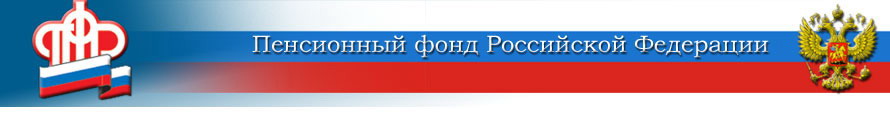 Отделение Пенсионного фонда Российской Федерации (государственное учреждение)по Ярославской области        __________________________________________________________________       150049 г. Ярославль,     			                         пресс-служба  (4852) 59  01  28       проезд Ухтомского, д.5                                		                       факс       (4852) 59  02  82                                  					                  	            e-mail:    smi@086.pfr.ruПродолжается отчетная кампания для плательщиков страховых взносовУправления ПФР продолжают прием от работодателей Единой формы отчетности в ПФР за первое полугодие 2015 года. При этом последняя дата сдачи отчетности в бумажном виде – 17 августа 2015 года, в форме электронного документа – 20 августа 2015 года. В отношении плательщиков страховых взносов, нарушивших сроки представления отчетности, законодательство предусматривает применение штрафных санкций.Напомним, с 1 января 2015 года Единую отчетность  необходимо представлять в территориальные органы ПФР ежеквартально не позднее 15-го числа второго календарного месяца в бумажном виде, а в форме электронного документа – не позднее 20 числа второго календарного месяца следующего за отчетным периодом (кварталом, полугодием, девятью месяцами и календарным годом). Если последний день срока приходится на выходной или нерабочий праздничный день, то днем окончания срока считается ближайший следующий за ним рабочий день. Если численность сотрудников превышает 25 человек, отчетность необходимо представлять в электронном виде с электронно-цифровой подписью.Программы для подготовки и проверки отчетности, которые в значительной степени облегчают процесс подготовки и сдачи отчетности для плательщиков страховых взносов, размещены в свободном доступе на сайте Пенсионного фонда www.pfrf.ru в разделе «Электронные сервисы». Кроме того, можно воспользоваться электронным сервисом ПФР «Кабинет плательщика страховых взносов». Здесь размещены все формы документов, форматы данных, правила проверки отчетности. В Кабинете можно посмотреть реестр платежей, получить справку о состоянии расчетов, оформить платежное поручение, рассчитать страховые взносы, выписать квитанции, проверить отчетность и многое другое в режиме реального времени.          Пресс-служба Отделения ПФР                                                                                                                      по  Ярославской  области 